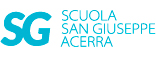                      ATTIVITA’ DIDATTICA DEL 14 /05/20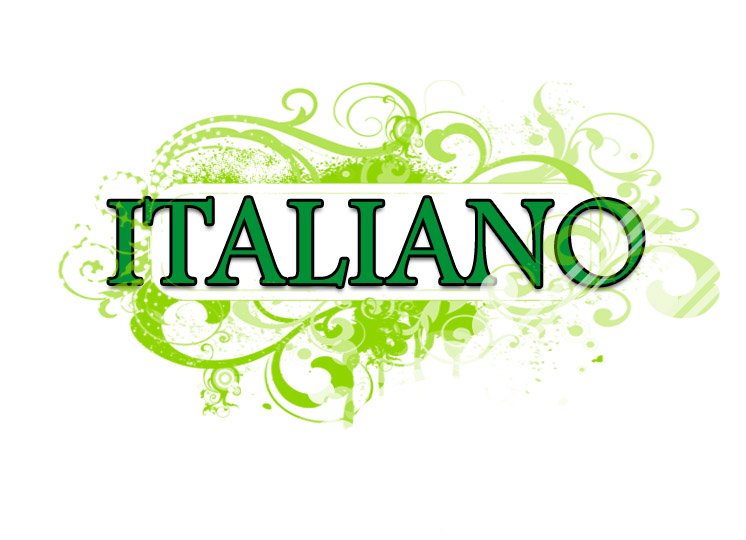 STUDIA E OSSERVA GLI ELEMENTI A PAG.76 E 77, LIBRO DI LETTURE, POI SCRIVI TU UNA LETTERA SUL QUADERNO, EVIDENZIANDO E DISTINGUENDO CON I COLORI INDICATI I VARI ELEMENTI DELLA LETTERA…SOTTO C’è ANCHE UNA LETTERA PER TE… (TI PUO’ ESSERE DA ESEMPIO, PROPRIO COME QUELLA SUL LIBRO)                                                 ↓CARI BAMBINI, VI SCRIVO…                                                           ACERRA, GIOVEDì 14 MAGGIOCARI BAMBINI ,APPROFITTO DI QUESTO ARGOMENTO NUOVO,PER SCRIVERVI E DIRVI CHE MI MANCATE TANTO,CHE LA SCUOLA E’ PROPRIO QUEL CHE HO SEMPRE PENSATO,UNA GRANDE FAMIGLIA,TANTO CALORE,TANTO AMORE,TANTA VITA VISSUTA.QUANDO TORNEREMO CI RICORDEREMO DI QUESTI GIORNI LONTANI,CHE HANNO DISPERSO I NOSTRI ODORI,LE NOSTRE EMOZIONI,IL VOSTRO NUOVO “ME” CHE SI FACEVA SPAZIO TRA GLI ALTRI E IL MIO SGUARDO CHE OGNI GIORNO VI SCRUTAVA CON MERAVIGLIA E STUPORE.MI MANCA QUELLO CHE NOI SIAMO,TUTTI INSIEME,IL VOSTRO ATTACCAMENTO APPASSIONATO.E’ DIFFICILE VEDERVI  SOLO DA QUALCHE FOTO E 2 ORE A SETTIMANA DA UNO SCHERMO,RICONOSCO APPENA QUALCHE TONO DI VOCE CHE INIZIA A FARSI UN POCHINO ALLA VOLTA PIU’ MATURO E MI SEMBRATE TANTO PIU’ALTI…IO INVECE RETROCEDO, MI SARO’ CERTAMENTE ACCORCIATA!…OVVIAMENTE SCHERZO!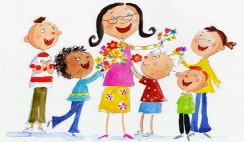 VI ABBRACCIO FORTE, A PRESTOMAESTRA MARIA